Система работы по предтекстовой деятельности, направленной на восприятие художественного текстаОдним  из требований ФГОС НОО к образовательному процессу в формировании УУД  является овладение навыками смыслового чтения текстов.Начальная школа может внести существенный вклад в этот процесс, т.к. младший  школьный возраст  является сензетивным  для формирования читательской компетентности.    Именно в этот период возможно  становление ученика – читателя.В начальной школе для работы с текстом важно качественно организовать  этап предтекстовой деятельности. Чем  лучше организован этап предчтения, тем легче учащемуся читать  и понимать текст.Предтекстовый компонент предполагает определение цели и задач чтения, ознакомление с  ключевыми словами, актуализация предшествующих знаний, диагностика текста и ориентировка в его рамках с помощью вопросов или заданий, побуждение к чтению.С позиции пробуждения интереса к чтению наиболее продуктивными для учащихся начальной школы могут быть следующие  предтекстовые стратегии:«Соревнуемся с писателем»Цель стратегии – мотивировать учащихся  на прочтение книги.Ученики прогнозируют содержание книги, просмотрев иллюстрации. Один ученик предлагает вариант сюжета книги, остальные его дополняют. «Мозговой штурм»Целью стратегии «Мозговой штурм» является актуализация предшествующих знаний и опыта, имеющих отношение к теме текста. По сути, «Мозговой штурм» - это набор ассоциаций, возникающих по поводу заявленной темы и требующих уточнения по мере освоения информации из текста. «Глоссарий слов»Цель стратегии – актуализация и повторение словаря, связанного с темой текста. В качестве варианта применения данной стратегии может быть предложен список слов-понятий с целью предположения, выделения тех из них, которые могут быть связаны с текстом.«Иллюстрации содержания» (зрительная представленность прогнозируемого  содержания текста) Стратегия, связанная с визуальным восприятием текста через тематические изображения, иллюстрации, которые помогают определить сущность темы.Интеллектуально – литературные задачи (приём методики субъективизации Г.А.Бакулиной)Решая интеллектуально-литературные задачи на уроках литературного чтения, учащиеся самостоятельно определяют автора и устанавливают название нового произведения. Формулируют тему, ставят дидактическую цель урока.Фрагменты уроков с использованием приёмов предтекстовой деятельности в 4 классеН.Г.Гарин-Михайловский Детство Тёмы. Глава IV. Старый колодезьАвторы литературных произведений – это необыкновенные люди. Одним росчерком пера они могут придать самым обыкновенным словам новое значение. Не вдумаешься в слово – не поймёшь смысл. Только внимательные читатели смогут разгадать авторскую загадку. А вы  внимательные читатели?Тогда предлагаю вам задуматься о значении слова «колодезь».Что означает это слово? Но почему Гарин-Михайловский не назвал свой рассказ «Старый колодец»?Значит, слово «колодезь» несёт какой-то дополнительный смысл. Какой?Где можно найти ответ? (В толковом  словаре)Прочитайте статью из лексического словаря. (Колодезь – устар. То же, что: колодец.Какую особенность вы заметили в словарной статье?  (устаревшее слово).То  есть автор хотел уточнить, что колодец был построен очень давно и уже не используется по назначению.Каким  вы его себе представляете?  Назовите по одному слову. (Старый, грязный, заброшенный, обветшалый  и т.д.Какая из иллюстраций соответствует вашим представлениям?В.М.Гаршин «Лягушка-путешественница»Сегодня мы будем читать произведение В.М.Гаршина  «Лягушка-путешественница».  Какие ассоциации возникли у вас, когда вы услышали это сочетание слов?Учитель записывает все называемые ассоциации.- Давайте прочитаем текст и узнаем, верными были наши догадки?Л. Н. Толстой «Прыжок»На выставке представлены книги Л.Н.Толстого: «Филипок», «Акула», «Лев и собачка», «Прыжок», «Святогор-богатырь», «Булька».  Рассмотрите выставку книг. Что  их объединяет? Внимательно посмотрите на обложки книг и слова, записанные на доске.На доске записаны слова: мальчик, обезьяна, корабль, мачта, шляпа, ружьё.Сделайте предположение, в какой книге могли встретиться эти слова.Учащиеся читают слова и указывают на выбранную обложку, потому что и рисунок и слова связаны одной темой. Используя этот ориентир, попытайтесь догадаться, о чём пойдёт речь в тексте.Л.Н.Толстой «Акула»Рассмотрите иллюстрации к произведению в учебнике (Ефросинина Л.А., Оморокова М.И. Литературное чтение: 4 класс: учебник для учащихся общеобразовательных учреждений: 2 ч. – М.: Вентана-Граф, 2019, с.5-6)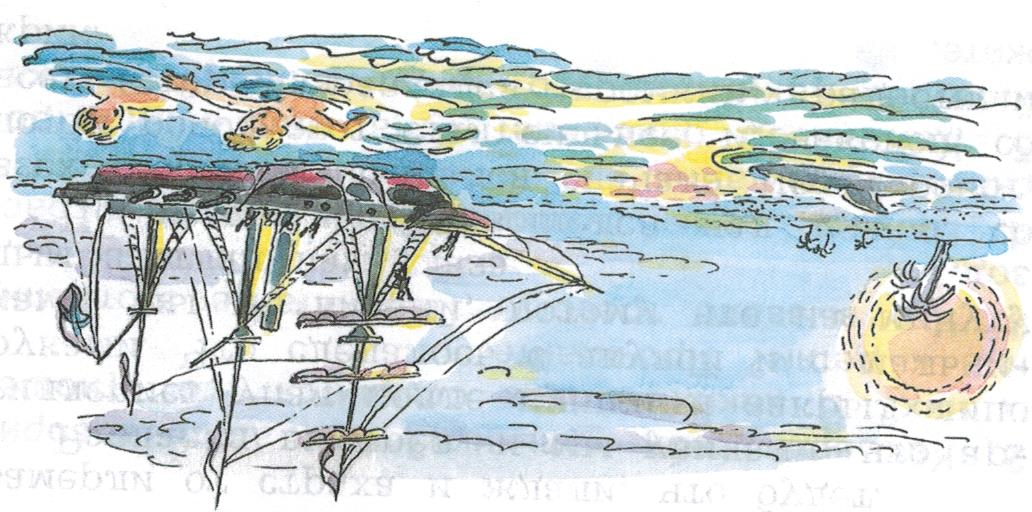 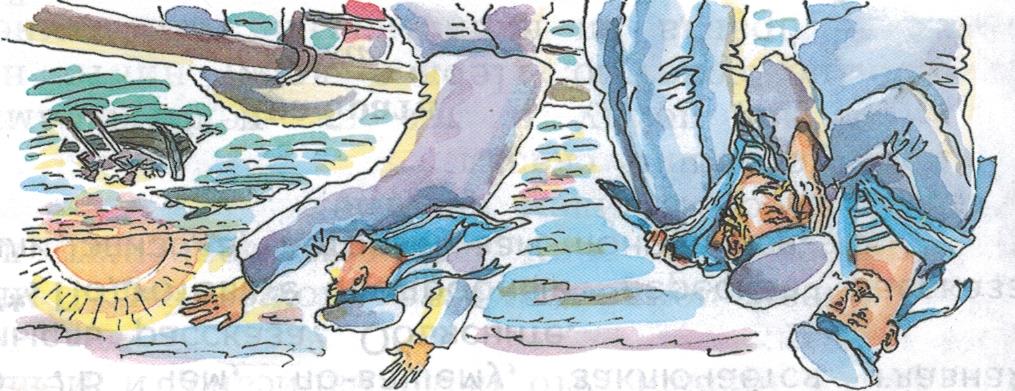 Вам понятно, кто является героями этого произведения?Художник изобразил героев в одинаковом настроении?Почему произошли такие изменения в настроении главных героев?Попробуйте спрогнозировать содержание рассказа, проанализировав  эти иллюстрации. Один ученик предлагает свой вариант сюжета рассказа, остальные его дополняют.И.А.Бунин «Детство»Прочитайте названия произведений. Определите их авторов. Соедините первые буквы их фамилий. Определите фамилию автора, о творчестве которого мы будем говорить на уроке.На доске записаны названия литературных произведений: «Снежинка», «Плутишка кот», «Мороз-воевода», «История России в рассказах для детей», «Мужичок с ноготок».Ученики определяют авторов данных произведений: Бальмонт К.Д., Ушинский К.Д., Некрасов Н.А., Ишимова А.О., Некрасов Н.А.Соединив первые буквы фамилий, называют фамилию писателя «Бунин» Сегодня на уроке мы будем говорить о творчестве Бунина.Первую часть темы урока вы определили правильно: Иван Алексеевич Бунин.Название нового произведения можно установить по данной записи: «ТЕДЗДФО».Но в ней надо  заменить буквы, обозначающие парные согласные звуки, на противоположные по звонкости-глухости. Что у вас получилось?«Детство».Сформулируйте тему урока полностью.Тема урока: Иван Алексеевич Бунин «Детство».